Руководствуясь Федеральным законом от 31.07.2020г. № 259-ФЗ «О цифровых финансовых активах, цифровой валюте и о внесении изменений в отдельные законодательные акты Российской Федерации», Уставом Новочелны-Сюрбеевского сельского поселения Комсомольского района Чувашской Республики, администрация Новочелны-Сюрбеевского сельского поселения    п о с т а н о в л я е т :1. Пункт 2 Порядка размещения сведений о доходах, расходах, об имуществе и обязательствах имущественного характера муниципальных служащих Новочелны-Сюрбеевского сельского поселения Комсомольского района Чувашской Республики и членов их семей на официальном сайте органа местного самоуправления Новочелны-Сюрбеевского сельского поселения Комсомольского района Чувашской Республики и предоставления этих сведений средствам массовой информации для опубликования, утвержденного постановлением администрации Новочелны-Сюрбеевского сельского поселения от 26.09.2013г. № 52, дополнить подпунктом «г» следующего содержания:«г) сведения об источниках получения средств, за счет которых совершены сделки по приобретению земельного участка, иного объекта недвижимого имущества, транспортного средства, ценных бумаг, долей участия, паев в уставных (складочных) капиталах организаций, цифровых финансовых активов, цифровой валюты, если общая сумма таких сделок превышает общий доход муниципального служащего и его супруги (супруга) за три последних года, предшествующих отчетному периоду.».2. Настоящее постановление вступает в силу с 1 января 2021 года.Глава сельского поселения				                 А.Т. Орешкин ЧĂВАШ РЕСПУБЛИКИКОМСОМОЛЬСКИ РАЙОНĚАСЛĂ   ÇĚРПУЕЛЯЛ ПОСЕЛЕНИЙĚНАДМИНИСТРАЦИЙĔЙ Ы Ш Ă Н Уноябрĕн 18-мěшě 2020ç.№  57АСЛĂ ÇĚРПУЕЛ  ялě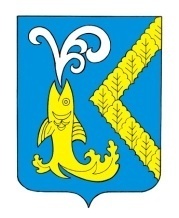 ЧУВАШСКАЯ РЕСПУБЛИКАКОМСОМОЛЬСКИЙ РАЙОНАДМИНИСТРАЦИЯНОВОЧЕЛНЫ-СЮРБЕЕВСКОГОСЕЛЬСКОГО ПОСЕЛЕНИЯП О С Т А Н О В Л Е Н И Еот 18 ноября  2020г.№  57село НОВОЧЕЛНЫ-СЮРБЕЕВОО внесении изменений в постановление администрации Новочелны-Сюрбеевского сельского поселения от 26.09.2013г. № 52 «Об утверждении Порядка размещения                       сведений о доходах, расходах, об имуществе и обязательствах имущественного характера муниципальных служащих Новочелны-Сюрбеевского сельского поселения Комсомольского района Чувашской Республики и членов их семей на официальном сайте органа местного самоуправления Новочелны-Сюрбеевского сельского поселения Комсомольского района Чувашской Республики и предоставления этих сведений средствам массовой информации для опубликования»